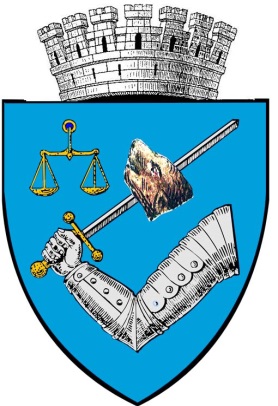 MUNICIPIUL TÎRGU MUREŞROMÂNIA – 540026 Tîrgu-Mureş, Piaţa Victoriei nr. 3Tel: 00-40-265-268.330Fax: 00-40-265-269.571e-mail: secretar@tirgumures.ro www.tirgumures.ro Nr.  2201 din 14  ianuarie 2019ANUNŢMunicipiul Tîrgu Mureş, în conformitate cu prevederile art. 7 din Legea nr.52/2003 privind transparenţa decizională în administraţia publică, îşi face publică intenţia  de a aproba printr-o hotărâre aprobarea preţului de pornire a licitaţiei în vederea  vânzării masei  lemnoase pe picior ce urmează a fi recoltată în anul 2019, din fondul forestier proprietate a Municipiului Tîrgu Mureş      Proiectul de hotărâre este publicat, din data de 14 ianuarie 2019, pe site-ul Municipiului Tîrgu Mureş: www.tirgumures.ro şi afişat la sediul instituţiei din Tîrgu Mureş,  P-ţa Victoriei, nr.3.Cei interesaţi pot trimite în scris propuneri, sugestii, opinii cu valoare de recomandare, până la data de 25 ianuarie 2019, la sediul Municipiului Tîrgu Mureş sau prin  e-mail: secretar@tirgumures.ro.p. Secretarul  Municipiului  Tîrgu Mureş,Municipiul Tîrgu-Mureş					                      (nu produce efecte juridice)*Administraţia Serelor, Parcurilor şi Zonelor Verzi                                                                     Nr.  34  din  09.01.2019                                                                            VICEPRIMAR,	 			                                                              Jrs. Papuc Sergiu VasileEXPUNERE DE MOTIVE   privind aprobarea preţului de pornire a licitaţiei în vederea  vânzării masei  lemnoase pe picior ce urmează a fi recoltată în anul 2019, din fondul forestier proprietate a Municipiului Tîrgu Mureş        Având în vedere prevederile HG 617/2016 de aprobare a regulamentului de valorificare a masei lemnoase din fondul forestier proprietate publică, a Deciziei nr.566 din 26.10.2018 a Regiei Naţionale a Pădurilor, de aprobare a   listei cuprinzând  nivelul de piaţă al prețurilor de referinţă pe specii/grupe de specii, grade de accesibilitate si sortimente, pentru masa lemnosă aflată în proprietate publică a Municipiului Tîrgu Mures, se supune spre aprobare un preţ mediu de pornire la licitaţie a masei lemnoase ce se valorifică ca „masă lemnoasă pe picior” prin licitație publică organizată de Ocolul  Silvic Tg.Mures, într-un singur lot, respectiv producția anului  2019,  conform Anexei nr.1.                                                                                       AVIZ FAVORABIL                                                         A.S.P.Z.V.                                                                                                             SAVA  MIHAIMunicipiul Tîrgu-Mureş					                                         Anexa 1Administraţia Serelor, Parcurilor şi Zonelor Verzi                                                                                         Prețurile de pornire  la licitație pentru vânzarea masei lemnoase pe picior ce urmează a fi recoltată în anul 2019 din fondul forestier proprietate a                                        Municipiului Tg.MureșNotă:      Prețul  de pornire la licitație pe picior  pentru cele 3 partizi,  este stabilit  la valoarea medie conform tabelului tehnico-economic de fundamentare  a prețurilor  întocmit de  O.S.Tg.Mureș pentru fiecare partidă în parte, (Decizia nr.566 din 16.10.2018 Anexele 1-5).R O M Â N I A                                                                                            JUDEŢUL MUREŞ								CONSILIUL LOCAL MUNICIPAL TÎRGU MUREŞ                                                                                                             (nu produce efecte juridice)*                                                                                                                      VICEPRIMAR,                                                                                                              Jrs. Papuc Sergiu VasileH O T Ă R Â R E A   nr. _______ din ____________________2019     privind aprobarea preţului de pornire a licitaţiei în vederea  vânzării masei  lemnoase pe picior  ce urmează a fi recoltată în anul 2019, din fondul forestier proprietate a Municipiului Tîrgu Mureş Consiliul local municipal Tîrgu Mureş, întrunit în şedinţă ordinară de lucru,Văzând Expunerea de Motive cu nr. 34 din 09.01.2019, privind  aprobarea preţului  pentru vânzarea  masei lemnoase pe picior, ce urmează a fi recoltată în anul 2019, din fondul forestier proprietate a municipiului Tîrgu-Mureş, prezentată de Administraţia Serelor, Parcurilor şi Zonelor Verzi,În baza prevederilor Codului Silvic, a Legii  nr. 46/2008 privind reglementarea regimului silvic şi administrarea fondului forestier naţional, republicată, cu modificările şi completările ulterioare, pentru aprobarea atribuţiilor ocoalelor silvice de stat şi ale celor constituite ca structuri proprii, a obligaţiilor ce revin deţinătorilor de păduri, în vederea respectării regimului silvic, conform HG 617/2016 pentru aprobarea regulamentului de valorificare/vânzare a masei lemnoase din fondul forestier proprietate publică, precum şi a regulamentului de aplicare a Ordonanţei de Urgenţă a Guvernului nr. 139/2005 privind administrarea pădurilor din România În temeiul prevederilor art. 36, alin. (1), alin. (2), lit. „b”, „c”, „d”, art. 45 (1) şi art. 115, alin. (1), lit. „b” din Legea nr. 215/2001 privind administraţia publică locală, republicată,                                                              H o t ă r ă ş t e :            Art. 1. Se aprobă preţul de pornire pentru vânzarea la licitaţie a produsului  „ masă lemnoasă pe picior” conform Anexei nr.1, vânzare care se va realiza prin licitație organizată de Ocolul Silvic Tg. Mures, într-un singur lot, respectiv  producția 2019.Art. 2. Cu ducerea la îndeplinire a prevederilor prezentei hotărâri se încredinţează Executivul Municipiului Tîrgu-Mureş prin Administraţia Serelor Parcurilor şi Zonelor Verzi.Art. 3. În conformitate cu prevederile art. 19 alin 1. lit. e, din Legea nr. 340/2004 republicată, și art. 3 alin. 1 din Legea nr. 544/2004, Legea Contenciosului Administrativ, prezenta hotărâre se înaintează Prefectului Județului Mureș pentru exercitarea controlului de legalitate.Viză de legalitate,p.Secretarul Municipiului Tîrgu-MureşDirector executiv D.J.C.A.A.P.L.                                                                   CĂTANĂ DIANORA-MONICAPartidaUp.Ua.Volum.mc.Fel tăierePret mediu lei/mc. fără TVAPreţ lei/mc. cu TVA10012     I1   315conservate      255    303,4510013     I2/BDEF   392conservare      255    303,4510014     I3/CFG   150conservare      255    303,45TOTAL       857